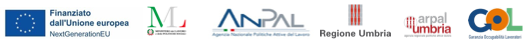 AGENDA CONVOCAZIONE BENEFICIARI PROGRAMMA GOL UMBRIA PERCORSI 1 – 2 – 3COGNOMENOMECFN. ASSEGNO GOLDATA CONVOCAZIONEORA CONVOCAZIONEFIRMA BENEFICIARIOFIRMA OPERATORE APL